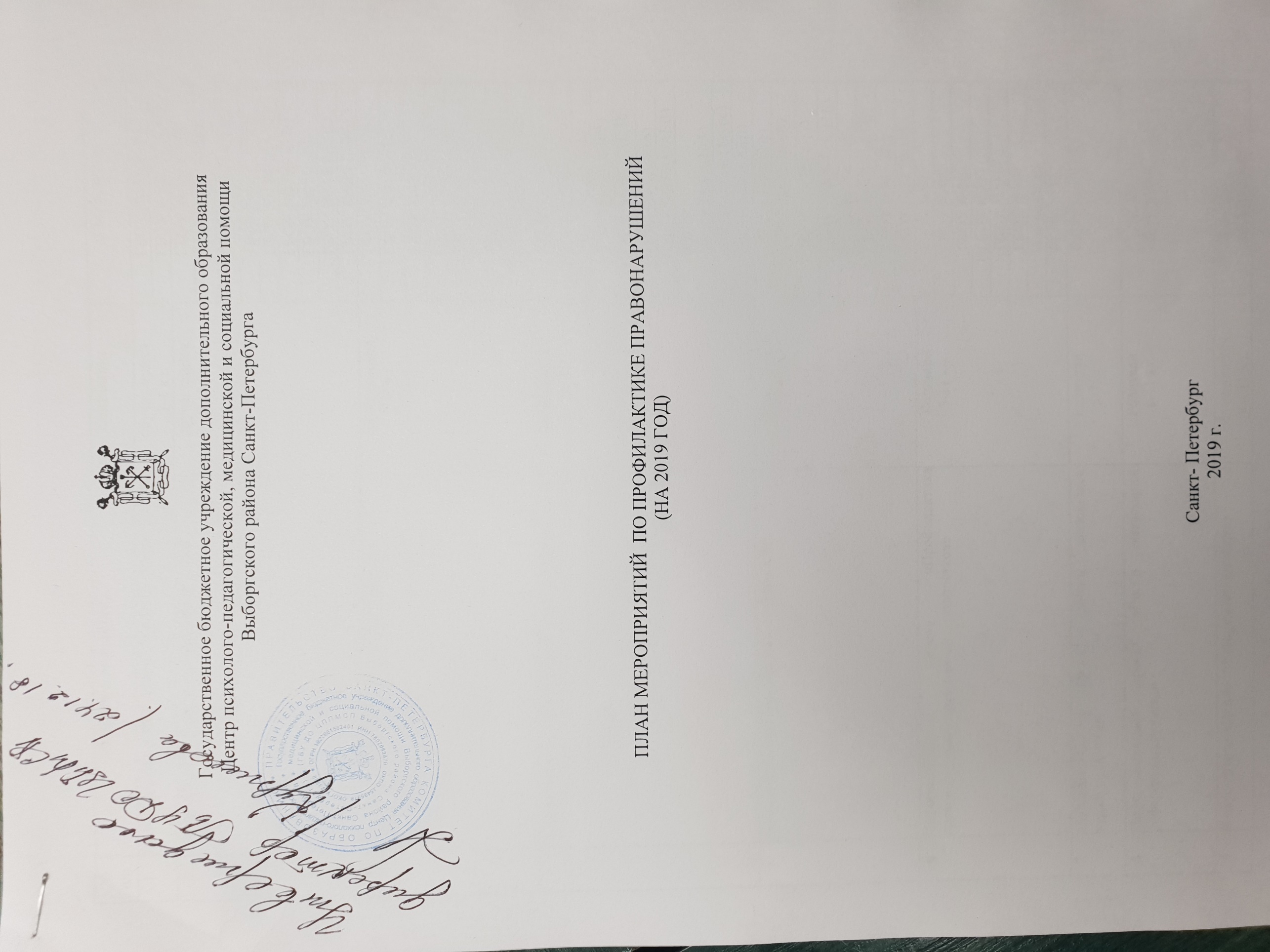 №п/пНаименование работыКонтингентГБОУ, класс1Информационно-практическое занятие «Имею право»обучающиеся1-4 кл.ГБОУ №105(4АБ) 1Информационно-практическое занятие «Имею право»обучающиеся1-4 кл.ГБОУ №97(2АБ,3АБ) 2Информационный проект «Мир вокруг тебя» обучающиеся 5-11 кл.ГБОУ №74(5АБВ) 2Информационный проект «Мир вокруг тебя» обучающиеся 5-11 кл.            ГБОУ №92(6АБВ)2Информационный проект «Мир вокруг тебя» обучающиеся 5-11 кл.ГБОУ №104(5 АБВ)2Информационный проект «Мир вокруг тебя» обучающиеся 5-11 кл.ГБОУ №115(7АБВ) 2Информационный проект «Мир вокруг тебя» обучающиеся 5-11 кл.ГБОУ №124(5Б,6АБ) 2Информационный проект «Мир вокруг тебя» обучающиеся 5-11 кл.ГБОУ №135(7АБВ)2Информационный проект «Мир вокруг тебя» обучающиеся 5-11 кл.ГБОУ №475(6АБ) 2Информационный проект «Мир вокруг тебя» обучающиеся 5-11 кл.ГБОУ №518(7АБВ) 2Информационный проект «Мир вокруг тебя» обучающиеся 5-11 кл.ГБОУ №605(7АБВГ) 3Игра-квест по правовым знаниям «Правовой лабиринт»обучающиеся 7-8 кл.ГБОУ №103(7Б,7В) 3Игра-квест по правовым знаниям «Правовой лабиринт»обучающиеся 7-8 кл.ГБОУ №90(8АБ)3Игра-квест по правовым знаниям «Правовой лабиринт»обучающиеся 7-8 кл.ГБОУ №92(8АБ) 3Игра-квест по правовым знаниям «Правовой лабиринт»обучающиеся 7-8 кл.ГБОУ №104(8АБ) 3Игра-квест по правовым знаниям «Правовой лабиринт»обучающиеся 7-8 кл.ГБОУ №120(7АБ)3Игра-квест по правовым знаниям «Правовой лабиринт»обучающиеся 7-8 кл.ГБОУ №559(8АБ) 3Игра-квест по правовым знаниям «Правовой лабиринт»обучающиеся 7-8 кл.ГБОУ №623(7АБВ)3Игра-квест по правовым знаниям «Правовой лабиринт»обучающиеся 7-8 кл.ГБОУ №457(7АБВ) 4Информационно-практический  проект «Я взрослый»обучающиеся8 – 11 клГБОУ №65(8АБВ) 4Информационно-практический  проект «Я взрослый»обучающиеся8 – 11 клГБОУ №62(8АБВ) 4Информационно-практический  проект «Я взрослый»обучающиеся8 – 11 клГБОУ №110(8АБ) 4Информационно-практический  проект «Я взрослый»обучающиеся8 – 11 клГБОУ №468(8АБВ) 4Информационно-практический  проект «Я взрослый»обучающиеся8 – 11 клГБОУ №474(9АБ,10) 4Информационно-практический  проект «Я взрослый»обучающиеся8 – 11 клГБОУ №475(8АБ)4Информационно-практический  проект «Я взрослый»обучающиеся8 – 11 клГБОУ №486(10АБВ) 4Информационно-практический  проект «Я взрослый»обучающиеся8 – 11 клГБОУ №560(8А,9А.10А) 4Информационно-практический  проект «Я взрослый»обучающиеся8 – 11 клАвт. колледж (1курс)   4Информационно-практический  проект «Я взрослый»обучающиеся8 – 11 клГБОУ №60(8АБВ)5Деловая игра «Дебаты: права и обязанности»обучающиеся 10-11 кл.ГБОУ №120(11А) 5Деловая игра «Дебаты: права и обязанности»обучающиеся 10-11 кл.ГБОУ №135(10АБ) 5Деловая игра «Дебаты: права и обязанности»обучающиеся 10-11 кл.ГБОУ №475(10,11)5Деловая игра «Дебаты: права и обязанности»обучающиеся 10-11 кл.ГБОУ №482(10А,11Б)5Деловая игра «Дебаты: права и обязанности»обучающиеся 10-11 кл.ГБОУ №118(10А) 5Деловая игра «Дебаты: права и обязанности»обучающиеся 10-11 кл.ГБОУ №605(10АБВ) 5Деловая игра «Дебаты: права и обязанности»обучающиеся 10-11 кл.ГБОУ №94(11А)5Деловая игра «Дебаты: права и обязанности»обучающиеся 10-11 кл.ГБОУ №97(10,11) 6Информационный проект «Профилактика правонарушений среди детей и подростков»Родители 5-11 кл.ГБОУ №926Информационный проект «Профилактика правонарушений среди детей и подростков»Родители 5-11 кл.ГБОУ №4826Информационный проект «Профилактика правонарушений среди детей и подростков»Родители 5-11 кл.ГБОУ №486 6Информационный проект «Профилактика правонарушений среди детей и подростков»Родители 5-11 кл.ГБОУ №5176Информационный проект «Профилактика правонарушений среди детей и подростков»Родители 5-11 кл.ГБОУ №518 6Информационный проект «Профилактика правонарушений среди детей и подростков»Родители 5-11 кл.ГБОУ №559 6Информационный проект «Профилактика правонарушений среди детей и подростков»Родители 5-11 кл.Авт колледж  6Информационный проект «Профилактика правонарушений среди детей и подростков»Родители 5-11 кл.ГБОУ №73 7Информационный проект «Риски мегаполиса: культура досуга»Родители 5-7кл.ГБОУ №123 8Информационный проект «Риски мегаполиса: референтные группы»Родители 8-11 кл.ГБОУ №463 ГБОУ №558 9Фокус-группа «Ценности современного мира»обучающихся9 – 11 кл.ГБОУ шк.-инт.№33(8АБ) 9Фокус-группа «Ценности современного мира»обучающихся9 – 11 кл.ГБОУ №90(10АБ) 9Фокус-группа «Ценности современного мира»обучающихся9 – 11 кл.ГБОУ №92(8АБВ) 9Фокус-группа «Ценности современного мира»обучающихся9 – 11 кл.ГБОУ №110(10А,11А) 9Фокус-группа «Ценности современного мира»обучающихся9 – 11 кл.ГБОУ №123(10А) 9Фокус-группа «Ценности современного мира»обучающихся9 – 11 кл.ГБОУ №468(9АБ) 9Фокус-группа «Ценности современного мира»обучающихся9 – 11 кл.ГБОУ №517(9АБ) 9Фокус-группа «Ценности современного мира»обучающихся9 – 11 кл.ГБОУ №494(10А,11АБ) 9Фокус-группа «Ценности современного мира»обучающихся9 – 11 кл.ГБОУ №118(8В,9Б,10А) 10Информационный проект «Поведение в толпе»обучающиеся 8 – 11 кл.ГБОУ шк.-инт.№33(7АБВ) 10Информационный проект «Поведение в толпе»обучающиеся 8 – 11 кл.ГБОУ №105(10АБ) 10Информационный проект «Поведение в толпе»обучающиеся 8 – 11 кл.ГБОУ №114(8АБВ) 10Информационный проект «Поведение в толпе»обучающиеся 8 – 11 кл.ГБОУ №560(8А,9А.10А) 10Информационный проект «Поведение в толпе»обучающиеся 8 – 11 кл.ГБОУ №73(10.2) 10Информационный проект «Поведение в толпе»обучающиеся 8 – 11 кл.ГБОУ №487(8АБВ) 11Информационный проект «Безопасный интернет»обучающиеся1-4 классыГБОУ №103(4Б) 11Информационный проект «Безопасный интернет»обучающиеся1-4 классыГБОУ №62(4АБВ)11Информационный проект «Безопасный интернет»обучающиеся1-4 классыГБОУ №74(4АБВ) 11Информационный проект «Безопасный интернет»обучающиеся1-4 классыГБОУ №104(3АБВ) 11Информационный проект «Безопасный интернет»обучающиеся1-4 классыГБОУ №105(1АБ) 11Информационный проект «Безопасный интернет»обучающиеся1-4 классыГБОУ №110(4АБВ) 11Информационный проект «Безопасный интернет»обучающиеся1-4 классыГБОУ №112(4АБВ) 11Информационный проект «Безопасный интернет»обучающиеся1-4 классыГБОУ №115(4АБВ) 11Информационный проект «Безопасный интернет»обучающиеся1-4 классыГБОУ №475(4АБВ) 11Информационный проект «Безопасный интернет»обучающиеся1-4 классыГБОУ №482(4АБВ) 11Информационный проект «Безопасный интернет»обучающиеся1-4 классыГБОУ №517(4АБ) 11Информационный проект «Безопасный интернет»обучающиеся1-4 классыГБОУ №559(4АБВ) 11Информационный проект «Безопасный интернет»обучающиеся1-4 классыГБОУ №560(3АБ,4А) 11Информационный проект «Безопасный интернет»обучающиеся1-4 классыГБОУ №494(1АБВГ) 11Информационный проект «Безопасный интернет»обучающиеся1-4 классыГБОУ №60(4АБВ) 11Информационный проект «Безопасный интернет»обучающиеся1-4 классыГБОУ №73(4.1) 11Информационный проект «Безопасный интернет»обучающиеся1-4 классыГБОУ №605(4АБВ) 12Информационный проект «Основы кибербезопасности» обучающиеся5-11 классыГБОУ шк.-инт.№33(6АБВ)12Информационный проект «Основы кибербезопасности» обучающиеся5-11 классыГБОУ №114(7АБВ) 12Информационный проект «Основы кибербезопасности» обучающиеся5-11 классыГБОУ №115(10) 12Информационный проект «Основы кибербезопасности» обучающиеся5-11 классыГБОУ №463(6АБВ) 12Информационный проект «Основы кибербезопасности» обучающиеся5-11 классыГБОУ №472(6А) 12Информационный проект «Основы кибербезопасности» обучающиеся5-11 классыГБОУ №517(7АБ) 12Информационный проект «Основы кибербезопасности» обучающиеся5-11 классыГБОУ №559(8АБ) 12Информационный проект «Основы кибербезопасности» обучающиеся5-11 классыГБОУ №560(5А,6А,7А) 12Информационный проект «Основы кибербезопасности» обучающиеся5-11 классыГБОУ №60(5АБВ) 12Информационный проект «Основы кибербезопасности» обучающиеся5-11 классыГБОУ №483(5АБВ) 12Информационный проект «Основы кибербезопасности» обучающиеся5-11 классыГБОУ №605(7АБВ) 12Информационный проект «Основы кибербезопасности» обучающиеся5-11 классыГБОУ №457(5АБВ) 12Информационный проект «Основы кибербезопасности» обучающиеся5-11 классыГБОУ №97(7АБ) 13Информационный проект «Профилактика саморазрушающего(рискованного) поведения»обучающиеся7-9 кл.ГБОУ №74(5АБВ) 13Информационный проект «Профилактика саморазрушающего(рискованного) поведения»обучающиеся7-9 кл.ГБОУ №115(7АБВ)13Информационный проект «Профилактика саморазрушающего(рискованного) поведения»обучающиеся7-9 кл.ГБОУ №120(8Б) 13Информационный проект «Профилактика саморазрушающего(рискованного) поведения»обучающиеся7-9 кл.ГБОУ №463(8БВГ) 13Информационный проект «Профилактика саморазрушающего(рискованного) поведения»обучающиеся7-9 кл.ГБОУ №468(8АБВ) 13Информационный проект «Профилактика саморазрушающего(рискованного) поведения»обучающиеся7-9 кл.ГБОУ №472(7А)13Информационный проект «Профилактика саморазрушающего(рискованного) поведения»обучающиеся7-9 кл.ГБОУ №559(7АБВ)13Информационный проект «Профилактика саморазрушающего(рискованного) поведения»обучающиеся7-9 кл.ГБОУ №118(7В) 13Информационный проект «Профилактика саморазрушающего(рискованного) поведения»обучающиеся7-9 кл.ГБОУ №60(7АБ,8В) 13Информационный проект «Профилактика саморазрушающего(рискованного) поведения»обучающиеся7-9 кл.ГБОУ №487(7АБВ)13Информационный проект «Профилактика саморазрушающего(рискованного) поведения»обучающиеся7-9 кл.ГБОУ №605(9АБВ) 13Информационный проект «Профилактика саморазрушающего(рискованного) поведения»обучающиеся7-9 кл.ГБОУ №94(8АБ) 14Информационный проект «Профилактика насилия над детьми»Родители 1-4 кл.ГБОУ №474 14Информационный проект «Профилактика насилия над детьми»Родители 1-4 кл.ГБОУ №67714Информационный проект «Профилактика насилия над детьми»Родители 1-4 кл.ГБОУ №6015Информационный проект «Жестокое обращение с детьми»Родители5-9 клГБОУ №453 15Информационный проект «Жестокое обращение с детьми»Родители5-9 клГБОУ №482 15Информационный проект «Жестокое обращение с детьми»Родители5-9 клГБОУ №6015Информационный проект «Жестокое обращение с детьми»Родители5-9 клГБОУ №102 15Информационный проект «Жестокое обращение с детьми»Родители5-9 клГБОУ №97 16Игра по станциям «Твой выбор» Обучающиеся 5-7 кл.ГБОУ №103(6А) 16Игра по станциям «Твой выбор» Обучающиеся 5-7 кл.ГБОУ №92(6АБВ)16Игра по станциям «Твой выбор» Обучающиеся 5-7 кл.ГБОУ №110(5АБ) 16Игра по станциям «Твой выбор» Обучающиеся 5-7 кл.ГБОУ №117 (5АБ) 16Игра по станциям «Твой выбор» Обучающиеся 5-7 кл.ГБОУ №471(7АГ) 16Игра по станциям «Твой выбор» Обучающиеся 5-7 кл.ГБОУ №518(7АБ) 16Игра по станциям «Твой выбор» Обучающиеся 5-7 кл.ГБОУ №623(7АБВ) 16Игра по станциям «Твой выбор» Обучающиеся 5-7 кл.ГБОУ №60(6АБВ)16Игра по станциям «Твой выбор» Обучающиеся 5-7 кл.ГБОУ №487(6АБВ) 16Игра по станциям «Твой выбор» Обучающиеся 5-7 кл.ГБОУ №457(АБВГ) 16Игра по станциям «Твой выбор» Обучающиеся 5-7 кл.ГБОУ №97(7АБ) 17Дополнительная общеобразовательная общеразвивающая программа «За здоровый стиль жизни» обучающиеся6-8 кл.ГБОУ №453(7В)17Дополнительная общеобразовательная общеразвивающая программа «За здоровый стиль жизни» обучающиеся6-8 кл.ГБОУ №102(6АБ) 18Групповые занятия «Шаг на встречу»обучающиеся7-9 кл. ГБОУ №90(7АВ) 18Групповые занятия «Шаг на встречу»обучающиеся7-9 кл. ГБОУ №101(7.4,7.1) 18Групповые занятия «Шаг на встречу»обучающиеся7-9 кл. ГБОУ №115(9АВ) 18Групповые занятия «Шаг на встречу»обучающиеся7-9 кл. ГБОУ №124(7АБ) 18Групповые занятия «Шаг на встречу»обучающиеся7-9 кл. ГБОУ №463(8БВГ) 18Групповые занятия «Шаг на встречу»обучающиеся7-9 кл. ГБОУ №471(8ДЖ) 18Групповые занятия «Шаг на встречу»обучающиеся7-9 кл. ГБОУ №517(7АБ,9А)18Групповые занятия «Шаг на встречу»обучающиеся7-9 кл. ГБОУ №518(8АБ) 18Групповые занятия «Шаг на встречу»обучающиеся7-9 кл. ГБОУ №559(7АБ) 18Групповые занятия «Шаг на встречу»обучающиеся7-9 кл. ГБОУ №487(7АБВ) 19Информационно-диагностическое занятие «Осторожно, наркотики!»»обучающиеся 8-11 кл., учащиеся училищ, колледжей ГБОУ №103(8БВ)19Информационно-диагностическое занятие «Осторожно, наркотики!»»обучающиеся 8-11 кл., учащиеся училищ, колледжей ГБОУ №65(9АБВ) 19Информационно-диагностическое занятие «Осторожно, наркотики!»»обучающиеся 8-11 кл., учащиеся училищ, колледжей ГБОУ №62(9АБВ) 19Информационно-диагностическое занятие «Осторожно, наркотики!»»обучающиеся 8-11 кл., учащиеся училищ, колледжей ГБОУ №90(8АБВ) 19Информационно-диагностическое занятие «Осторожно, наркотики!»»обучающиеся 8-11 кл., учащиеся училищ, колледжей ГБОУ №92(10АБВ) 19Информационно-диагностическое занятие «Осторожно, наркотики!»»обучающиеся 8-11 кл., учащиеся училищ, колледжей ГБОУ №104(8АБВ) 19Информационно-диагностическое занятие «Осторожно, наркотики!»»обучающиеся 8-11 кл., учащиеся училищ, колледжей ГБОУ №110(8АБ) 19Информационно-диагностическое занятие «Осторожно, наркотики!»»обучающиеся 8-11 кл., учащиеся училищ, колледжей ГБОУ №120(9АБВ)19Информационно-диагностическое занятие «Осторожно, наркотики!»»обучающиеся 8-11 кл., учащиеся училищ, колледжей ГБОУ №453(9АБВ) 19Информационно-диагностическое занятие «Осторожно, наркотики!»»обучающиеся 8-11 кл., учащиеся училищ, колледжей ГБОУ №463(10АБ,11А) 19Информационно-диагностическое занятие «Осторожно, наркотики!»»обучающиеся 8-11 кл., учащиеся училищ, колледжей ГБОУ №468(8АБВ) 19Информационно-диагностическое занятие «Осторожно, наркотики!»»обучающиеся 8-11 кл., учащиеся училищ, колледжей ГБОУ №471(9АБВГ) 19Информационно-диагностическое занятие «Осторожно, наркотики!»»обучающиеся 8-11 кл., учащиеся училищ, колледжей ГБОУ №475(8АБ)19Информационно-диагностическое занятие «Осторожно, наркотики!»»обучающиеся 8-11 кл., учащиеся училищ, колледжей ГБОУ №482(8АБВ) 19Информационно-диагностическое занятие «Осторожно, наркотики!»»обучающиеся 8-11 кл., учащиеся училищ, колледжей ГБОУ №517(8АБ) 19Информационно-диагностическое занятие «Осторожно, наркотики!»»обучающиеся 8-11 кл., учащиеся училищ, колледжей ГБОУ №534(10АБВ) 19Информационно-диагностическое занятие «Осторожно, наркотики!»»обучающиеся 8-11 кл., учащиеся училищ, колледжей ГБОУ №559(8АБ)19Информационно-диагностическое занятие «Осторожно, наркотики!»»обучающиеся 8-11 кл., учащиеся училищ, колледжей ГБОУ №623(8АБВ)19Информационно-диагностическое занятие «Осторожно, наркотики!»»обучающиеся 8-11 кл., учащиеся училищ, колледжей ГБОУ №652(8АБВ) 19Информационно-диагностическое занятие «Осторожно, наркотики!»»обучающиеся 8-11 кл., учащиеся училищ, колледжей Авт. колледж   (3 группы) 19Информационно-диагностическое занятие «Осторожно, наркотики!»»обучающиеся 8-11 кл., учащиеся училищ, колледжей ГБОУ №118(8АБВ) 19Информационно-диагностическое занятие «Осторожно, наркотики!»»обучающиеся 8-11 кл., учащиеся училищ, колледжей ГБОУ №60(9АБ,10)19Информационно-диагностическое занятие «Осторожно, наркотики!»»обучающиеся 8-11 кл., учащиеся училищ, колледжей ГБОУ №483(9АВ,10А) 19Информационно-диагностическое занятие «Осторожно, наркотики!»»обучающиеся 8-11 кл., учащиеся училищ, колледжей ГБОУ №487(8АБ,9АБ)19Информационно-диагностическое занятие «Осторожно, наркотики!»»обучающиеся 8-11 кл., учащиеся училищ, колледжей ГБОУ №97(10,11) 19Информационно-диагностическое занятие «Осторожно, наркотики!»»обучающиеся 8-11 кл., учащиеся училищ, колледжей Неболсина (9АБВГ)20Информационно-диагностическое занятие «Зависимость.net» 7-11 классыГБОУ №65(7АБВ)20Информационно-диагностическое занятие «Зависимость.net» 7-11 классыГБОУ №76(8АБВ) 20Информационно-диагностическое занятие «Зависимость.net» 7-11 классыГБОУ №104(7АБВ) 20Информационно-диагностическое занятие «Зависимость.net» 7-11 классыГБОУ №105(8АБ) 20Информационно-диагностическое занятие «Зависимость.net» 7-11 классыГБОУ №115(10,11) 20Информационно-диагностическое занятие «Зависимость.net» 7-11 классыГБОУ №124(8АБ) 20Информационно-диагностическое занятие «Зависимость.net» 7-11 классыГБОУ №135(9АБВ) 20Информационно-диагностическое занятие «Зависимость.net» 7-11 классыГБОУ №471(8АБВ) 20Информационно-диагностическое занятие «Зависимость.net» 7-11 классыГБОУ №472(8А) 20Информационно-диагностическое занятие «Зависимость.net» 7-11 классыГБОУ №475(7АБ) 20Информационно-диагностическое занятие «Зависимость.net» 7-11 классыГБОУ №517(9АБ)20Информационно-диагностическое занятие «Зависимость.net» 7-11 классыГБОУ №518(9АБ,10) 20Информационно-диагностическое занятие «Зависимость.net» 7-11 классыГБОУ №534(11АБ) 20Информационно-диагностическое занятие «Зависимость.net» 7-11 классыГБОУ №622(7АБВГ)20Информационно-диагностическое занятие «Зависимость.net» 7-11 классыАвт колледж   (3 группы) 20Информационно-диагностическое занятие «Зависимость.net» 7-11 классыГБОУ №118(6В,7Б) 20Информационно-диагностическое занятие «Зависимость.net» 7-11 классыГБОУ №483(8АБВ) 20Информационно-диагностическое занятие «Зависимость.net» 7-11 классыГБОУ №102 (7АБ,9АБ)  20Информационно-диагностическое занятие «Зависимость.net» 7-11 классыГБОУ №94(10А) 20Информационно-диагностическое занятие «Зависимость.net» 7-11 классыГБОУ №97(8АБ) 21Групповые занятия для учащихся школы  по сохранению и укреплению здоровья «Здоровое поколение»10-11 кл.ГБОУ №475(10,11) 22Игра по станциям «Перекресток» обучающиеся10-11 кл.ГБОУ №74(10АБ)22Игра по станциям «Перекресток» обучающиеся10-11 кл.ГБОУ №474(10,11) 22Игра по станциям «Перекресток» обучающиеся10-11 кл.ГБОУ №94(10А,11А) 23Игра по станциям «Навигатор» обучающиеся8-9 кл.ГБОУ №103(9АБ) 23Игра по станциям «Навигатор» обучающиеся8-9 кл.ГБОУ №90(9АВ) 23Игра по станциям «Навигатор» обучающиеся8-9 кл.ГБОУ №104(9АБ) 23Игра по станциям «Навигатор» обучающиеся8-9 кл.ГБОУ №105(9АБ) 23Игра по станциям «Навигатор» обучающиеся8-9 кл.ГБОУ №118(8Б) 23Игра по станциям «Навигатор» обучающиеся8-9 кл.ГБОУ №60(8АБ) 23Игра по станциям «Навигатор» обучающиеся8-9 кл.ГБОУ №97(9АБ,10) 24Диалог с родителями: «Как уберечь детей от вредных привычек»Родители 1-4 кл.ГБОУ шк.-инт.№33 24Диалог с родителями: «Как уберечь детей от вредных привычек»Родители 1-4 кл.ГБОУ №92 24Диалог с родителями: «Как уберечь детей от вредных привычек»Родители 1-4 кл.ГБОУ №474 24Диалог с родителями: «Как уберечь детей от вредных привычек»Родители 1-4 кл.ГБОУ №6024Диалог с родителями: «Как уберечь детей от вредных привычек»Родители 1-4 кл.ГБОУ №10225Информационный проект «Профилактика употребления ПАВ среди подростков»Родители 5-11 кл.ГБОУ №65 25Информационный проект «Профилактика употребления ПАВ среди подростков»Родители 5-11 кл.ГБОУ №62 25Информационный проект «Профилактика употребления ПАВ среди подростков»Родители 5-11 кл.ГБОУ №11225Информационный проект «Профилактика употребления ПАВ среди подростков»Родители 5-11 кл.ГБОУ №124(7АБ,8Б)25Информационный проект «Профилактика употребления ПАВ среди подростков»Родители 5-11 кл.ГБОУ №558 25Информационный проект «Профилактика употребления ПАВ среди подростков»Родители 5-11 кл.ГБОУ №55925Информационный проект «Профилактика употребления ПАВ среди подростков»Родители 5-11 кл.ГБОУ №494 25Информационный проект «Профилактика употребления ПАВ среди подростков»Родители 5-11 кл.ГБОУ №6025Информационный проект «Профилактика употребления ПАВ среди подростков»Родители 5-11 кл.ГБОУ №487 25Информационный проект «Профилактика употребления ПАВ среди подростков»Родители 5-11 кл.ГБОУ №102 25Информационный проект «Профилактика употребления ПАВ среди подростков»Родители 5-11 кл.ГБОУ №457 25Информационный проект «Профилактика употребления ПАВ среди подростков»Родители 5-11 кл.ГБОУ №97 26Информационный проект «Дети группы риска»ПедагогиГБОУ №6526Информационный проект «Дети группы риска»ПедагогиГБОУ №9226Информационный проект «Дети группы риска»ПедагогиГБОУ №13526Информационный проект «Дети группы риска»ПедагогиГБОУ №486 26Информационный проект «Дети группы риска»ПедагогиГБОУ №51726Информационный проект «Дети группы риска»ПедагогиГБОУ №53426Информационный проект «Дети группы риска»ПедагогиГБОУ №102 26Информационный проект «Дети группы риска»ПедагогиГБОУ №97 